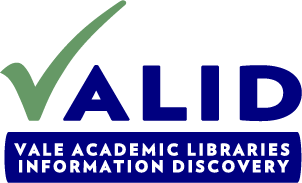 VALID Value Proposition Revised 2-27-13VALID Vision:  To be VALE’s catalyst in transforming the role of New Jersey libraries in higher education through the use of a shared information technology infrastructure VALID Strategies:  Reduce duplicative efforts, eliminate information/service silos, and engage in enterprise-level collaborationVALID Deliverables: By leveraging the shared information technology infrastructure VALID will deliver the following:Reduced cost of library operations in: Resource sharing (ILL) CatalogingAcquisitions ReferenceSystems (software, hardware, maintenance)Easy access to state-wide collectionsState-wide academic library borrower cardA more comprehensive research collection through reduced duplicationFreed-up resources (staff, space and financial) for more strategic/transformative servicesStudent learning enhancementSupport for online educationSpace for transformative uses through a last copy retention plan and weedingFaculty research support (for example, data preservation, open access journals, digital humanities, etc.)State-wide institutional repositoryIndustry-university partnerships